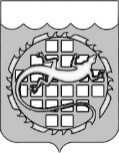 КОНТРОЛЬНО-СЧЕТНАЯ ПАЛАТА ОЗЕРСКОГО ГОРОДСКОГО ОКРУГАРАСПОРЯЖЕНИЕО внесении изменений в план проверок осуществления закупок товаров, работ, услуг для обеспечения нужд Озерского городского округа на 1 полугодие 2018 годаРуководствуясь пунктом 9 Порядка проведения плановых проверок при осуществлении закупок товаров, работ, услуг для обеспечения нужд Озерского городского округа», утвержденного решением Собрания депутатов Озерского городского округа Челябинской области от 25.06.2014 № 103:	 1. Внести в План проверок осуществления закупок товаров, работ, услуг для обеспечения нужд Озерского городского округа на 1 полугодие 2018 года, утвержденный распоряжением председателя Контрольно-счетной палаты              от 28.12.2017 № 74, следующие изменения:	пункты 5, 6 Плана изложить в следующей редакции:2.  Разместить настоящее распоряжение не позднее пяти рабочих дней со дня его подписания в единой информационной системе в сфере закупок, а также на официальном сайте органов местного самоуправления Озерского городского округа в информационно-телекоммуникационной сети «Интернет».          3. Контроль за исполнением настоящего распоряжения оставляю за собой.          4. Настоящее распоряжение вступает в силу со дня его подписания.Председатель  Контрольного-счетной палатыОзерского городского округа							         А.П. Глухов     03 мая 2018 г.    №        28     5Муниципальное бюджетное спе-циальное учебно- воспитательное общеобразовате-льное учреждение для обучающихся с девиантным (об-щественно опас-ным) поведением «Специальная общеобразовате-льная школа от-крытого типа                  № 202»7422022975Российская Федерация,  Челябинская область, г.Озерск, ул.Герцена, 7Предупреждение и выяв-ление нару-шений зако-нодательства РФ о конт-рактной сис-теме и иных нормативных правовых актов РФ субъектов проверкиПункт 3 части 3 статьи 99 Феде-рального закона от 05.04.2013               № 44-ФЗ «О контрактной системе в сфере закупок товаров, работ, услуг для обеспечения госу-дарственных и му-ниципальных нужд»май6Муниципальное  стационарное учреждение социального обслуживания системы социальной защиты населения Озерский Дом-интернат для престарелых и инвалидов7422009050Российская Федерация,  Челябинская область, г.Озерск, ул.Первомай-ская, 8Предупреждение и выяв-ление нару-шений зако-нодательства РФ о конт-рактной сис-теме и иных нормативных правовых актов РФ субъектов проверкиПункт 3 части 3 статьи 99 Феде-рального закона от 05.04.2013                № 44-ФЗ «О контрактной системе в сфере закупок товаров, работ, услуг для обеспечения госу-дарственных и муниципальных нужд»июнь